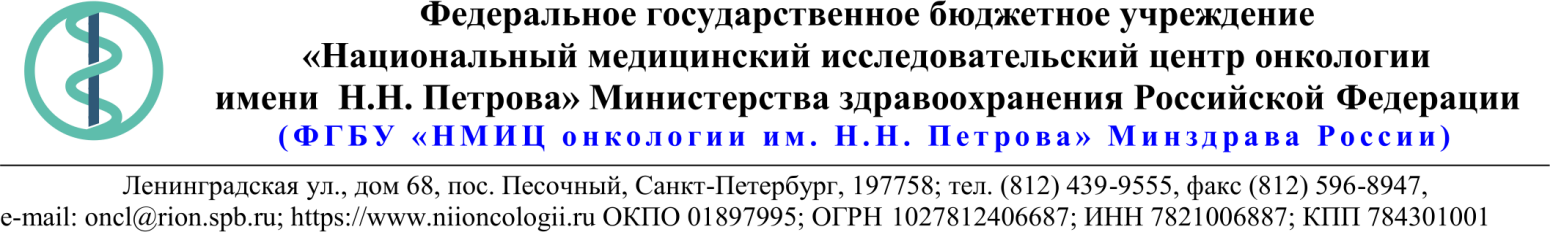 18.Описание объекта закупки*Дополнительные характеристики обусловлены потребностью Заказчика в повышенном быстродействии и отказоустойчивости накопителей:- Скорость чтения: характеристика отвечает за скорость чтения информации с накопителя, указывается для увеличения быстродействия- Скорость записи: характеристика отвечает за скорость записи информации на накопитель, указывается для увеличения быстродействия- Максимальный ресурс записи (TBW): характеристика отвечает за ресурс перезаписи информации на накопитель, указывается для увеличения срока службы накопителя и отказоустойчивости.06.10.2022 № 21.1-03/1321Ссылка на данный номер обязательна!Запрос о предоставлении ценовой информациидля нужд ФГБУ «НМИЦ онкологии им. Н.Н. Петрова» Минздрава РоссииСтруктура цены (расходы, включенные в цену товара/работы/услуги) должна включать в себя:1)	стоимость товара/работы/услуги; 2)	стоимость упаковки товара;3)	стоимость транспортировки товара от склада поставщика до склада покупателя, включающая в себя все сопутствующие расходы, а также погрузочно-разгрузочные работы;4)	расходы поставщика на уплату таможенных сборов, налоговых и иных обязательных платежей, обязанность по внесению которых установлена российским законодательством;5)  все иные прямые и косвенные накладные расходы поставщика/подрядчика/исполнителя, связанные с поставкой товара/выполнением работ/оказанием услуг и необходимые для надлежащего выполнения обязательств.Сведения о товаре/работе/услуге: содержатся в Приложении.Просим всех заинтересованных лиц представить свои коммерческие предложения (далее - КП) о цене поставки товара/выполнения работы/оказания услуги с использованием прилагаемой формы описания  товара/работы/услуги и направлять их в форме электронного документа, подписанного квалифицированной электронной цифровой подписью (электронная цифровая подпись должна быть открепленной, в формате “sig”) по следующему адресу: 4399541@niioncologii.ru.Информируем, что направленные предложения не будут рассматриваться в качестве заявки на участие в закупке и не дают в дальнейшем каких-либо преимуществ для лиц, подавших указанные предложения.Настоящий запрос не является извещением о проведении закупки, офертой или публичной офертой и не влечет возникновения каких-либо обязательств заказчика.Из ответа на запрос должны однозначно определяться цена единицы товара/работы/услуги и общая цена контракта на условиях, указанных в запросе, срок действия предлагаемой цены.КП оформляется на официальном бланке (при наличии), должно содержать реквизиты организации (официальное наименование, ИНН, КПП - обязательно), и должно содержать ссылку на дату и номер запроса о предоставлении ценовой информации. КП должно содержать актуальные на момент запроса цены товара (работ, услуг), технические характеристики и прочие данные, в том числе условия поставки и оплаты, полностью соответствующие указанным в запросе о предоставлении ценовой информации.В КП должно содержаться однозначное указание на то, что предлагаемые товары (работы, услуги) полностью и по всем запрошенным характеристиками соответствуют описанию объекта закупки, содержащемуся в запросе о предоставлении ценовой информации, выраженное одним из следующих способов: - указанием в КП соответствующего запросу описания товара (работы, услуги)- подтверждением в тексте КП намерения поставки товара (выполнения работы, услуги) на условиях, указанных в запросе, в случае заключения контракта.1.Наименование ЗаказчикаФГБУ "НМИЦ онкологии им. Н.Н. Петрова" Минздрава России2.Наименование объекта закупкиПоставка накопителей данных3.Коды ОКПД2 / КТРУУказаны в пункте 184.Место исполнения обязательств (адрес поставки, оказания услуг, выполнения работ)197758, Россия, г. Санкт- Петербург, п. Песочный, ул. Ленинградская, дом 685.АвансированиеНе предусмотрено6.Срок окончания действия договора (контракта)28.12.20227.Установление сроков исполнения обязательств контрагентомУстановление сроков исполнения обязательств контрагентом7.1Срок начала исполнения обязательств контрагентом:С момента заключения Контракта7.2Срок окончания исполнения обязательств контрагентом не позднее05.12.20227.3Периодичность выполнения работ, оказания услуг либо количество партий поставляемого товаров: (обязательства контрагента)Поставка одной партией8.ОплатаОплата производится в соответствии со сроками, установленными согласно части 13.1 статьи 34 Федерального закона от 05.04.2013г. № 44-ФЗ9.Документы, которые должны быть представлены поставщиком (подрядчиком, исполнителем) вместе с товаром (результатом выполненной работы, оказанной услуги)Счет, УПД10Специальное право, которое должно быть у участника закупки и (или) поставщика (подрядчика, исполнителя) (наличие лицензии, членство в саморегулируемой организации и т.п.)Не предусмотрено11.Дополнительные требования к участникам закупки (при наличии таких требований) и обоснование этих требованийНе предусмотрено12.Срок действия гарантии качества товара (работы, услуги) после приемки Заказчиком12 календарных месяцев с момента подписания УПД Покупателем13.Размер обеспечения гарантийных обязательств (до 10% НМЦК)5%14.Предоставляемые участникам закупки преимущества в соответствии со статьями 28 и 29 Закона № 44-ФЗНе предусмотрено15.Запреты, ограничения допуска, условия допуска (преференции) иностранных товаровНе предусмотрено16.Страна происхождения (указывается участником в заявке, коммерческом предложении)Участник указывает в заявке17.Количество и единица измерения объекта закупкиУказаны в ТЗ№НаименованиеТехнические характеристики и параметры эквивалентностиЕд. изм.Кол-воОКПД/КТРУСтрана происхожденияСтавка НДС (%)Цена за ед. (руб.)Сумма (руб.)Накопитель данных внутренний (2.5”)Накопитель данных внутренний «Samsung 870 EVO [MZ-77E250BW]» (или эквивалент):Наличие интерфейсов: SATA IIIОбъем буферной памяти: ≥ 512 МегабайтОбъем накопителя: ≥ 250 ГигабайтТип памяти: MLC 3D NANDТип устройства: SSDФорм фактор: 2,5 дюймДополнительные характеристики*Скорость чтения: ≥ 560 Мегабайт в секундуСкорость записи: ≥ 530 Мегабайт в секундуМаксимальный ресурс записи (TBW) : ≥ 150 ТБШт.4026.20.21.110-00000002Накопитель данных внутренний (М.2)Накопитель данных внутренний «SSD Samsung 980 PRO NVMe M.2 250 ГБ [MZ-V8P250BW]» (или эквивалент):Наличие интерфейсов: PCI-E x4Объем буферной памяти: ≥ 512 МегабайтОбъем накопителя: ≥ 250 ГигабайтТип памяти: MLC 3D NANDТип устройства: SSDФорм фактор: M.2Дополнительные характеристики*Скорость чтения: ≥ 6 200 Мбит/сСкорость записи: ≥ 2 500 Мбит/сМаксимальный ресурс записи (TBW) : ≥ 150 ТБШт.426.20.21.110-00000002Накопитель данных внутренний (HDD)Накопитель данных внутренний «Seagate BarraCuda [ST1000DM010]» (или эквивалент):Наличие интерфейсов: SATA IIIОбъем буферной памяти: ≥ 64 МегабайтОбъем накопителя: ≥ 1000 ГигабайтСкорость вращения (RPM): ≥ 7000 Оборот в минутуТип устройства: HDDФорм фактор: 3,5 дюймШт.1026.20.21.110-00000003Накопитель данныхНакопитель данных «Kingston DTKN/64GB USB 3.2 Gen 1 (USB 3.0)» (или эквивалент):Стандарт: USB 3.2 Gen 1Объем накопителя: 64 ГБМаксимальная скорость записи данных: ≥ 60 Мбайт/секМаксимальная скорость чтения данных: ≥ 200 Мбайт/секИнтерфейс подключения: USB Type-AМатериал ударопрочного корпуса: металлКонструкция: монолитШт.1526.20.21.120ИТОГО:ИТОГО:ИТОГО:ИТОГО:ИТОГО:ИТОГО:ИТОГО:ИТОГО:ИТОГО: